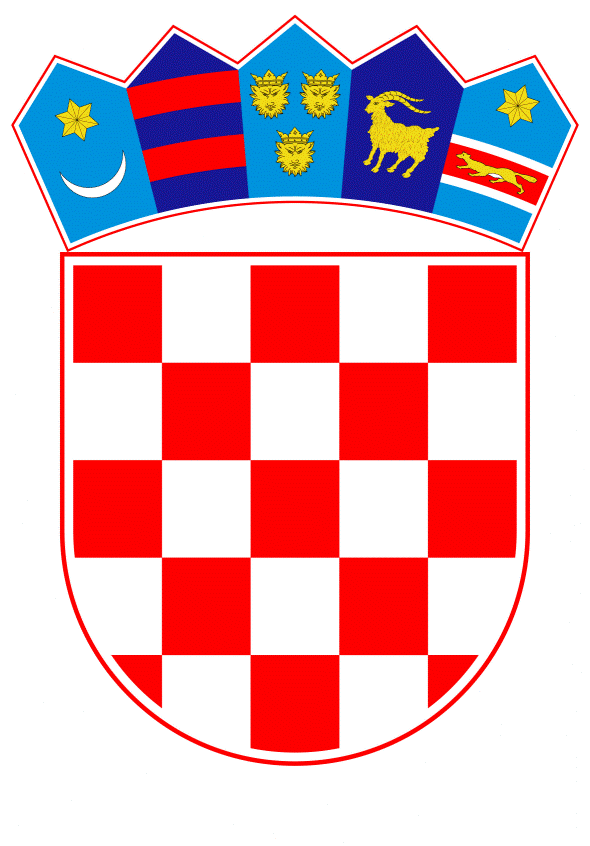 VLADA REPUBLIKE HRVATSKEZagreb, 27. prosinca 2019.______________________________________________________________________________________________________________________________________________________________________________________________________________________________PrijedlogNa temelju članka 80. stavka 1. Zakona o proračunu (Narodne novine, br. 87/08, 136/12 i 15/15) i članka 35. Zakona o izvršavanju Državnog proračuna Republike Hrvatske za 2019. godinu (Narodne novine, br. 113/18 i 111/19), Vlada Republike Hrvatske je na sjednici održanoj ___________ 2019. godine donijelaO D L U K Uo davanju državnog jamstva u korist banaka: Hrvatska poštanska banka d.d., Zagreb i Hrvatska banka za obnovu i razvitak, za kreditno zaduženje društva Autocesta Rijeka-Zagreb d.d., radi financiranja Plana poslovanja za 2019. godinu i dijela Plana poslovanja za 2020. godinuI.Ovlašćuje se Ministarstvo financija da, u ime Vlade Republike Hrvatske izda, a ministar financija potpiše ispravu o davanju državnog jamstva u korist banaka: Hrvatska poštanska banka d.d., Zagreb i Hrvatska banka za obnovu i razvitak, za kreditno zaduženje društva Autocesta Rijeka-Zagreb d.d., u iznosu od 70.000.000,00 eura, radi financiranja Plana poslovanja za 2019. godinu i dijela Plana poslovanja za 2020. godinu.II.Jamstvo iz točke I. ove Odluke daje se uz sljedeće uvjete:III.Izdavanje jamstva iz točke I. ove Odluke uvjetuje se sklapanjem ugovora o izdavanju jamstva između Ministarstva financija, Ministarstva mora, prometa i infrastrukture i društva Autocesta Rijeka-Zagreb d.d., radi reguliranja obveza i odgovornosti, u svrhu financiranja Plana poslovanja za 2019. godinu i dijela Plana poslovanja za 2020. godinu i davanja jamstva iz točke I. ove Odluke do njegove konačne otplate te osiguranja povrata sredstava u slučaju aktiviranja državnog jamstva. IV.Ugovor o izdavanju jamstva iz točke III. ove Odluke u sebi obvezatno sadrži odredbe kojima:Korisnik kredita obvezuje se da će u potpunosti i na vrijeme izvršavati sve svoje ugovorne obveze prema davatelju kredita u skladu sa sklopljenim ugovorom o kreditu i njemu pripadajućih dodataka.Pripadajući dodaci ugovora o kredita mogu se sklapati isključivo ako su u skladu s odredbama važećeg zakona o izvršavanju državnog proračuna Republike Hrvatske.Korisnik kredita obvezuje se koristiti kredit za ugovorenu namjenu i na način, u skladu sa sklopljenim ugovorom o kreditu i njemu pripadajućih dodataka.Korisnik kredita dužan je osigurati pravovremenu izradu i dostavu izvješća o namjenskom trošenju sredstava iz ugovora o kreditu i njemu pripadajućih dodataka. Izvješće o namjenskom trošenju sredstava izrađuje se sukladno sklopljenom ugovoru o kreditu i njemu pripadajućih dodataka, a ukoliko istima nije određen nositelj odnosno obveznik izrade izvješća, izvješće je dužan izraditi korisnik kredita. Nositelj odnosno obveznik izrade izvješća, dostavlja izvješće nadležnom Ministarstvu mora, prometa i infrastrukture i Ministarstvu financija, do 15. u mjesecu za prethodno tromjesečje, a po potrebi i na zahtjev Ministarstvu mora, prometa i infrastrukture i češće.Korisnik kredita obvezuje se Ministarstvu mora, prometa i infrastrukture omogućiti provedbu tehničke i financijske kontrole, te provedbu općeg nadzora i namjenskog trošenja sredstava iz ugovora o kreditu i njemu pripadajućih dodataka.Korisnik kredita obvezuje se izvijestiti Ministarstvo mora, prometa i infrastrukture i Ministarstvo financija o nemogućnosti ispunjenja obveza za čije osiguranje Ministarstvo financija izdaje jamstvo, najmanje 15 radnih dana prije roka u kojem davatelj kredita može pozvati Ministarstvo financija na plaćanje temeljem izdanog jamstva.Ukoliko po izdanom jamstvu dođe do plaćanja iz sredstava državnog proračuna Republike Hrvatske, tako isplaćeni iznos smatra se dospjelim potraživanjem Ministarstva financija. Korisnik kredita obvezan je odmah Ministarstvu financija izvršiti povrat isplaćenih sredstava iz državnog proračuna Republike Hrvatske, nakon izvršenog plaćanja, uvećano za zakonsku zateznu kamatu sa svim pripadajućim troškovima.Korisnik kredita snosi i eventualne tečajne razlike nastale u razdoblju između dana plaćanja obveza prema davatelju kredita i dana uplate pokrića.Korisnik kredita obvezuje se platiti i sve ostale troškove koji se mogu javiti u zemlji i inozemstvu u vezi s jamstvom.Za osiguranje urednog izvršenja svih obveza koje mogu nastati po izdanom jamstvu iz ugovora o kreditu i njemu pripadajućih dodataka, korisnik kredita je obvezan dostaviti Ministarstvu financija:javnobilježnički ovjerovljenu ispravu (zadužnicu) kojom korisnik kredita daje suglasnost da se radi naplate tražbina Republike Hrvatske zapljene svi njegovi kunski i devizni računi kod svih pravnih osoba koje obavljaju platni promet po tim računima, i to za cijeli iznos na kojeg glasi jamstvo uvećano za sve pripadajuće redovne i zatezne kamate te troškove, a sve sukladno ugovoru o kreditu te njemu pripadajućih dodataka, te ugovoru o izdavanju jamstva za uredno izmirenje dugoročnih obveza, a sve sukladno članku 215. Ovršnog zakona (Narodne novine, br. 112/12, 25/13, 93/14, 55/16 i 73/17)deset komada vlastitih trasiranih bjanko akceptiranih mjenica, s potpisanom klauzulom "bez protesta" i mjeničnim očitovanjem.V.Zadužuje se Ministarstvo mora, prometa i infrastrukture, da u suradnji s Ministarstvom financija, osigura provedbu ove Odluke.VI.Ova Odluka stupa na snagu danom donošenja.Klasa:Urbroj:Zagreb, PREDSJEDNIKmr. sc. Andrej PlenkovićO B R A Z L O Ž E N J ESvojim dopisom klase: 441-03/19-01/1, urbroja: 530-06-1-2-19-7, od 11. studenoga 2019. godine, Ministarstvo mora, prometa i infrastrukture na temelju zaprimljenog dokumentiranog Zahtjeva društva Autocesta Rijeka-Zagreb d.d., Ur.br. 01-600-1918/19, od 29. listopada 2019. godine, sukladno članku 80. stavku 1. Zakonu o proračunu (Narodne novine, br. 87/08, 136/12 i 15/15) i članku 35. Zakona o izvršavanju Državnog proračuna Republike Hrvatske za 2019. godinu (Narodne novine, br. 113/18 i 111/19), dostavilo je Ministarstvu financija obrazloženi Zahtjev s ocjenom i mišljenjem da isti uputi u redovni postupak odobrenja Vladi Republike Hrvatske radi donošenja odluke o davanju državnog jamstva društvu Autocesta Rijeka-Zagreb d.d., za kreditno zaduženje kod: Hrvatska poštanska banka d.d., Zagreb i Hrvatska banka za obnovu i razvitak u iznosu od 70.000.000,00 eura uz uvećanje za kamate, naknade i troškove, radi financiranja Plana poslovanja za 2019. godinu i dijela Plana poslovanja za 2020. godinu.Novo kreditno zaduženje je sukladno obvezujućoj ponudi od banaka: Hrvatska poštanska banka d.d., Zagreb i Hrvatska banka za obnovu i razvitak uvjetovano davanjem financijskog državnog jamstva Republike Hrvatske u 100 % iznosa kredita, s iznosom naknade za obradu zahtjeva u visini od 0,18 % jednokratno, na ukupan iznos kredita.Financiranje društva Autocesta Rijeka-Zagreb d.d. i ocjena stanja zaduženosti društvaSukladno ugovoru o koncesiji, Društvo ima pravo naplaćivati naknadu za korištenje ceste - cestarinu od korisnika, dok je za dodijeljenu koncesiju dužno Republici Hrvatskoj plaćati naknadu koja odgovara iznosu cjelokupne dobiti Društva umanjene za iznos koji se odlukom Glavne skupštine rasporedi u pričuve. S obzirom na to da je društvo Autocesta Rijeka-Zagreb d.d. javno dobro u općoj uporabi koja je koncesijskim ugovorom dana društvu na upravljanje, te da davatelj koncesije kontrolira ili regulira usluge koje upravitelj (Društvo) mora pružiti koristeći infrastrukturu, kome ih treba pružati i po kojoj cijeni, davatelj koncesije upravlja - putem vlasništva, stvarnog prava ili na neki drugi način - svakim značajnim preostalim udjelom u infrastrukturi na kraju razdoblja koncesije. Društvo Autocesta Rijeka-Zagreb d.d. svoje redovno poslovanje financira iz vlastitih prihoda koji se sastoje od prihoda od naplate cestarine, čiju visinu određuje Društvo na način utvrđen Ugovorom o koncesiji, uz suglasnost Ministarstva mora, prometa i infrastrukture. Osim cestarine, društvo ostvaruje prihode od korištenja cestovnog zemljišta za PUO-e na trasi autoceste te ostale prihode iz redovnog poslovanja.Drugi izvor financiranja su sredstva koja se Društvu isplaćuju iz državnog proračuna Republike Hrvatske za izvlaštenja i projektiranje u skladu s člankom 16. stavkom 7. i člankom 17. stavkom 1. Ugovora o koncesiji te naknada troškova održavanja obilaznice Grada Rijeke i sanacije mosta Krk temeljem članka 23. IV Ugovora o izmjenama i dopunama Ugovora o koncesiji. Također, sukladno članku 90. Zakona o cestama, sufinancira se plaćanje mostarine za most Krk za pravne i fizičke osobe koje su ostvarili besplatan prolazak mostom temeljem članka 32. Zakona o otocima.Usporedno s vlastitim izvorima financiranja i izvorima financiranja iz državnog proračuna Republike Hrvatske, Društvo koristi i raspoloživa bespovratna sredstva za financiranje iz EU fondova, kao i kreditna sredstva odobrena od strane europskih razvojnih banaka i domaćih komercijalnih banaka. Poseban trud se ulaže kako bi se u što većoj mjeri osiguralo financiranje sredstvima iz EU fondova, a u svrhu financiranja planiranih projekata.Ukupna imovina - aktiva društva Autocesta Rijeka-Zagreb d.d., iznosi 4.452.286.155 kuna od čega se 89,71 % odnosi na imovinu koncesijskog dobra od javnog interesa u vlasništvu Republike Hrvatske. Ukupne obveze iznose 6.202.695.605 kuna, od kojih se na obveze prema bankama i drugim financijskim institucijama odnosi 5.573.400.885 kuna, odnosno 90 % ukupnih obveza Društva. Dugoročne obveze po kreditima stranih i domaćih banaka osigurane su jamstvom Republike Hrvatske u 100 % iznosu. Kamatne stope po svim kreditima se baziraju na vrijednosti EURIBOR-a uvećanog za maržu koja se kreće u rasponu od 0,13 % do 1,95 %. Iznimku čine novčana sredstva doznačena od strane Ministarstva financija, prikupljena izdavanjem euro obveznica, za koje društvo jednom godišnje otplaćuje fiksnu kamatu u iznosu od 2.338.757 eura, osim za prvu godinu otplate kada kamata iznosi 2.729.967 eura. Društvo upravlja svojim kapitalom kako bi osiguralo vremenski neograničen nastavak poslovanja, uz istovremenu realizaciju najvećeg mogućeg povrata interesnim stranama kroz optimiranje stanja između dužničkog i vlasničkog kapitala.Najveća izloženost društva predstavljaju financijske obveze po kreditima. Krajnju odgovornost za upravljanje rizikom likvidnosti snosi Uprava koja je postavila okvir za upravljanje rizikom likvidnosti po kratkoročnim, srednjoročnim i dugoročnim obvezama Društva i definirala zahtjeve koje se odnose na upravljanje likvidnošću. Društvo upravlja svojom likvidnošću održavanjem dostatnih rezervi, korištenjem bankovnih kreditnih proizvoda od stranih banaka kao i ostalim izvorima financiranja kroz kontinuirano praćenje prognoziranih i ostvarenih novčanih tijekova te usklađivanjem dospijeća financijske imovine i financijskih obveza. Ostvareni promet u 2018. godini na koncesijskom području društva Autocesta Rijeka-Zagreb d.d., od 23,57 milijuna vozila najveći je do sad zabilježeni promet od osnutka Društva. U posljednjih pet godina (od 2014. - 2018. godine) zabilježen je rast broja vozila od 25,77 % (2018./2014.). Rast prometa utjecao je i na rast prihoda od naplate cestarine koji bilježe svoj maksimum od početka poslovanja Društva. Društvo je 2018. godine ostvarilo pozitivan rezultat poslovanja, odnosno dobit u visini od 640.210.136 kuna.Budući da je izgradnja autoceste Rijeka-Zagreb trajala desetak godina (od 1998. - 2008. godine), puni iznos prihoda ova cesta će ostvariti u razdoblju trajanja koncesije, dakle unutar 25 godina, a s obzirom na uobičajeni ekonomski vijek trajanja ceste najmanje 40-50 godina, nije realno za očekivati da će se prihodima ostvarenim u preostalom koncesijskom razdoblju podmiriti svi neamortizirani troškovi gradnje. Planirani prihod u 2019. godini iznosi 709,46 mil. kuna, dok je rashod planiran na razini operativnih troškova koji se kreću u visini od 290,65 mil. kuna te ulaganja u cestovnu infrastrukturu u visini od 80,53 mil. kuna. Uz navedeno, prema otplatnom planu, tijekom 2019. godine Društvo mora otplatiti dug u visini 79.314.426,79 eura. Na ovaj iznos duga nadovezuju se kreditne obveze s dospijećem plaćanja u 2020. godini koje, bez ukalkuliranih novih troškova zaduženja, iznose cca. 79,07 mil. eura. Daljnji nastavak poslovanja Društva ovisi, prije svega, o strateškim odlukama Vlade Republike Hrvatske vezanim uz provođenje postupka restrukturiranja i smanjenja javnog duga u području financiranja prometne infrastrukture u cestarskom sektoru. Tako je Vlada Republike Hrvatske, 16. ožujka 2017. godine, odobrila Pismo sektorske politike, pripremljeno uz pomoć Svjetske banke, kojim je započeo proces restrukturiranja cestarskog sektora. Resorno ministarstvo angažiralo je francusku konzultantsku tvrtku Lazard Freres sa zadatkom da napravi studioznu analizu duga te da pripremi i dogovori optimalne modele reprograma i otplate dijela kreditnih obveza. U sklopu ovoga opsežnog financijskog plana Lazard Freres je s Ministarstvom mora, prometa i infrastrukture i Ministarstvom financija usuglasio plan otplate i dinamiku financijskog restrukturiranja duga koje je društvo Autocesta Rijeka-Zagreb d.d. provelo u dvije faze kako slijedi: U studenom 2017. godine odobren je kredit u iznosu od 55.000.000,00 eura od strane kluba banaka: Zagrebačka banka d.d., Zagreb, Addiko bank d.d., Zagreb i OTP banke d.d., Split po kamatnoj stopi 3M EURIBOR uvećan za maržu 5,1 % i otplatom glavnice 2019. godine odjednom, otplaćen je prije roka dospijeća iz doznačenih sredstava od strane Ministarstva financija koja su prikupljena izdavanjem euro obveznica. U travnju 2018. godine kredit Zagrebačke banke d.d. u iznosu od 177 mil. eura po kamatnoj stopi 6M EURIBOR uvećan za maržu 3,96 % i kredit Kluba banaka (Erste&Steiermärkische Bank d.d., Privredna banka Zagreb d.d., Societe Generale-Splitska banka d.d. i Zagrebačka banka d.d.) od 70 mil. eura po kamatnoj stopi 6M EURIBOR plus 4,15 % na ime marže, refinancirani su novim kreditom zajednice kreditora (Privredna banka Zagreb d.d., Zagrebačka banka d.d., Erste&Steiermärkische Bank d.d., OTP banka d.d. i Hrvatska poštanska banka d.d.) u iznosu od 202.025.000,00 eura na rok korištenja od 12 godina i uz nižu kamatnu stopu u visini 6M EURIBOR-a uvećanog za maržu 1,95 %. U zadnjem kvartalu 2019. godine dug po glavnicama uvećan za troškove kamata koji dospijeva do kraja tekuće godine iznosi 21.617.390,23 eura. Kreditne obveze koje predstoje u nadolazećoj 2020. godini odnose se na dug po glavnici od 66.108.205,92 eura uvećano za procijenjene troškove kamate od 11.318.421,20 eura te troškove naknade od 33.000,00 eura što ukupno iznosi 77.459.627,12 eura.S obzirom na činjenicu da dinamika otplate kredita i drugih obveza nije identična prihodima Društva, a imajući u vidu i da je angažirana konzultantska tvrtka Lazard Freres u svom završnom izvješću utvrdila da će društvo Autocesta Rijeka-Zagreb d.d. unatoč provedenom restrukturiranju duga u bilanci imati iskazan nedostatak financijskih sredstava te da će za uredno servisiranje kreditnih obveza morati osigurati dodatna sredstva, zahtjev za novim kreditnim zaduženjem smatra se opravdanim i nužnim.Naime, ako se uzmu obveze prema kreditorima s osnove glavnice i kamata koje dospijevaju tijekom 2019. godine i ako se tome pridoda dug koji dospijeva na naplatu tijekom 2020. godine, jasno je da bez dodatnog zaduženja neće biti moguće iz očekivanih prihoda pokriti očekivane rashode. U tom smislu, odobravanje dodatnog zaduženja od 70. mil. eura bilo bi dostatno za urednu otplatu kreditnih obveza u drugoj polovici 2019. i tijekom 2020. godine. Otplatom glavnice koje dospijevaju na naplatu u ovoj godini, dug na kraju 2019. godine će smanjiti iznos ukupnog duga Društva na visinu od 67.926.335,95 eura. Novim kreditnim zaduženjem ukupan iznos aktivnih državnih jamstava u odnosu na postojeće stanje povećao bi se za 2.073.664,05 mil. eura.Značaj novog zaduženja za likvidnost i funkcioniranje DruštvaVođena kriterijem sigurnosti u poslovanju, Uprava Društva prati financijski položaj društva Autocesta Rijeka-Zagreb d.d. na temelju pokazatelja stupnja zaduženosti i to: Stupnjem zaduženosti kao omjerom ukupnih obveza i ukupne imovine i Neto financijskim dugom koji je omjer neto duga i kapitala.Uzimajući u obzir koeficijente stupnja zaduženosti, tekuće likvidnosti i financijske stabilnosti, te sagledavajući  potencijalne rizike povezane s izvorima financiranja možemo zaključiti da je financijska stabilnost društva Autocesta Rijeka-Zagreb d.d. s aspekta sigurnosti poslovanja zadovoljavajuća.  Sredstva novog zaduženja bit će upotrijebljena za financiranje Plana poslovanja za 2019. godinu, kao i financiranja dijela Plana poslovanja za 2020. godinu, što će omogućiti Društvu uredno servisiranje kreditnih obveza i podmirenje investicijskih troškova obuhvaćenih Planom poslovanja.  Opći uvjeti gospodarske stabilnosti i važnosti u regionalnom razvitku Društvo Autocesta Rijeka-Zagreb d.d. u svojem djelokrugu poslovanja obuhvaća pružanje usluga i izvođenja radova izvanrednog/investicijskog održavanja na pravcu autoceste ukupne duljine 187,03 kilometara i to:174,5 km autocesta12,5 km državnih cesta37 vijadukata i mostova u punom profilu (74 konstrukcija), ukupne duljine 28,6 km (2x14,3 km)Most Krk - most s svjetski najvećim rasponom armirano betonskog luka (390 m), ukupne duljine 1.410 metara18 tunela u punom profilu (36 tunelskih cijevi) ukupne duljine 26 km (2x13 km).Radovi i usluge izvanrednog održavanja odnose se na sanaciju i obnovu asfaltne kolničke konstrukcije, sanaciju klizišta, nestabilnih pokosa, armirano betonskih konstrukcija, revizionih okana i ugradnju novih poklopaca sustava za odvodnju, te na usluge specijalističkog pregleda objekata i izrade izvedbene tehničke dokumentacije za sanaciju objekata. Za gore navedene radove u 2019. godini Društvo planira utrošiti ukupno 135.175.337 kuna. Nadalje, u 2020. godini planirana je sanacija vijadukata Bukovo i Zečeve Drage, podvožnjaka Kikovica, sanacija mosta Krk, ugovaranje i početak sanacije vijadukta Golubinjak i Zalesina, kao i sanacija i obnova asfaltne kolničke konstrukcije i zamjena svih prijelaznih naprava na vijaduktu Drežnik. Plan ukupnog investicijskog održavanja u 2020. godini iznosi 130.179.092,00 kuna.Investicijska aktivnost u 2019. godini planirana je u ukupnom iznosu od 4.297.944,00 kuna, a odnosi se na projektiranje i provedbu upravnog postupka za postavljanje zidova za zaštitu od buke - dijelovi A1, A6 i A7, izradu studije izvodljivosti za projekt Prilagodba infrastrukture na relaciji Zagreb-Karlovac, izradu projektne dokumentacije i provedbu cjelokupnog upravnog postupka i postupka izvlaštenja za čvor Trinajstići na autocesti A7, dionica Rupa-Rijeka, provedba projekta CROCODILE II Croatia koji kao dionike uključuje sve upravitelje hrvatskih cesta i autocesta s ciljem koordiniranog upravljanja i kontrole prometa te postizanja usklađenosti Inteligentnih transportnih sustava (ITS) na prometnicama. Za razmjenu podataka i informacija između centara za kontrolu i upravljanje prometom, prometnih informacijskih centara, pružatelja i korisnika usluga u prometu na europskoj razini koristit će se DATEX II standard. Na projekt CROCODILE II Croatia nastavlja se EU Projekt CROCODILE III koji uključuje šest zemalja članica (Austrija, Češka, Hrvatska, Mađarska, Italija i Slovenija). Glavni fokus projekta CROCODILE III je na nastavku implementacije DATEX II standarda nadogradnjom sustava u centrima za upravljanje i kontrolu prometa Bosiljevo, Delnice i Čavle. Kroz projekt će se ugraditi i prometna oprema (info displeji, video kamere i meteo stanice). U 2020. godini investicijska aktivnost planirana je u iznosu od 8.468.993,00 kuna i obuhvaća nastavak ugovorenih radova iz 2019. godine, te izgradnju vatrogasne postaje VP Vrbovsko i izradu projektne dokumentacije i provedbu upravnog postupka za izmiještanje državne ceste D6 na čvoru Novigrad - Lišnica, 4.440 m. Planirana je rekonstrukcija, odnosno poboljšanje funkcionalnosti postojeće opreme na autocesti u ukupnom iznosu od 22.625.000 kuna, a odnosi se na radove vodoopskrbe tunela s hidrantskim sustavom za gašenje požara u tunelima Čardak, Vršek, Lučice, Sopča i Sleme, modernizaciju sustava naplate cestarine i investicije u informacijske sustave, implementaciju sustava za nadzor brzina na autocestama i rekonstrukciju i novelaciju sustava video nadzora i sustava video detekcije na autocestama pod nadležnošću društva Autocesta Rijeka-Zagreb d.d.Iz svega navedenoga razvidno je da prihodi od naplate cestarine iz kojih se pokrivaju troškovi izgradnje i rekonstrukcije kao i troškovi poslovanja, te troškovi servisiranja kreditnih obveza nisu dostatni, stoga je nužno ishoditi dodatna financijska sredstva u vidu kreditnog zaduženja.Predlagatelj:Ministarstvo financija.Predmet:Prijedlog odluke o davanju državnog jamstva u korist banaka: Hrvatska poštanska banka d.d., Zagreb i Hrvatska banka za obnovu i razvitak, za kreditno zaduženje društva Autocesta Rijeka-Zagreb d.d., radi financiranja Plana poslovanja za 2019. godinu i dijela Plana poslovanja za 2020. godinu -	banke: Hrvatska poštanska banka d.d., Zagreb i Hrvatska banka za obnovu i razvitak-	korisnik kredita:Autocesta Rijeka-Zagreb d.d., društvo za građenje i gospodarenje autocestom, Širolina 4, 10000 Zagreb -	vrsta kredita:dugoročni klupski kredit -	ukupan iznos kredita:70.000.000,00 eura  -	valuta:valutna klauzula u eurima, isplata u kunskoj protuvrijednosti, uz primjenu srednjeg tečaja važećeg na dan isplate/korištenja kredita -	agent:Hrvatska poštanska banka d.d., Zagreb-	namjena kredita:financiranje Plana poslovanja za 2019. godinu i dijela Plana poslovanja za 2020. godinu-	rok otplate kredita: deset godina, uključujući dvije godine počeka, odnosno u 32 tromjesečne rate, od kojih prva dospijeva na naplatu 31. ožujka 2022. godine, a zadnja 31. prosinca 2029. godine -	kamatna stopa: 3 mjesečni EURIBOR uvećan za fiksnu maržu u iznosu 1,32 p.p. godišnje, u slučaju da je referentna stopa negativna, vrijednost referentne stope se izjednačava s nulom-	agentska naknada:3.000,00 eura u kunskoj protuvrijednosti, plativo u roku od pet dana od zaključenja ugovora o kreditu ili najkasnije na dan prvog korištenja te na svaku godišnjicu zaključenja ugovora o kreditu-	obračun i naplata kamate:kamata se obračunava i naplaćuje tromjesečno, temeljem stvarnog broja dana proteklog u godini od 365/366 u kunskoj protuvrijednosti po srednjem tečaju Hrvatske narodne banke na dan plaćanja, interkalarna kamata i kamata za vrijeme počeka obračunava se u visini redovne kamatne stope-	zatezna kamata:u visini zakonske zatezne kamate -	aranžerska naknada:0,18 %, jednokratno, na ukupan iznos kredita-	rok korištenja kredita:sukcesivno u roku šest mjeseci od dana potpisa ugovora o kreditu-	način korištenja:sukcesivno isplatom na račun društva Autocesta Rijeka-Zagreb d.d. -	rok i način otplate kredita:tromjesečna otplata kamate i glavnice u kunskoj protuvrijednosti po srednjem tečaju Hrvatske narodne banke na dan plaćanja  -	naknada za odobrena, nepovučena sredstva:klijent se oslobađa naknade za odobrena, a neiskorištena sredstva -	naknada za prijevremenu otplatu kredita:u slučaju prijevremenog povrata kredita, djelomično ili u cijelosti, ne obračunava se naknada za prijevremeni povrat -	instrument osiguranja:državno jamstvo, neopozivo i na prvi poziv, izdano od Ministarstva financija Republike Hrvatske, koje pokriva 100 % obveza po ovom kreditu-	preduvjeti za korištenje kredita (uključujući ali ne ograničavajući se na):sljedeća dokumentacija dostavljena Agentu:Odluka Nadzornog odbora korisnika kredita o odobrenju kreditnog zaduženjaOdluka Vlade Republike Hrvatske o odobrenju kreditnog zaduženja i Odluka Vlade Republike Hrvatske o izdavanju jamstvapravovaljano Jamstvopotvrda/dokaz nadležnog ministarstva Republike Hrvatske u sadržaju i formi prihvatljivoj za banke, kojom se utvrđuje da se Jamstvo ne smatra državnom potporomIzjava o osnivanju i Izvadak iz sudskog registraPotvrda o plaćenim naknadama-	iznos kamate:5.657.523,12 eura uz valutnu klauzulu-	iznos naknade:156.000,00 eura uz valutnu klauzulu-	efektivna kamatna stopa:1,37 %-	cijena ponude (uključuje kamate, naknade i ostale troškove bez glavnice kredita):5.813.523,12 eura uz valutnu klauzuluOpisIznosi u milijunima kunaOpisIznosi u milijunima kunaStanje na dan 31.12.2018.Ukupna imovina - aktivaUkupna imovina - aktiva4.452Ukupne obvezeUkupne obveze6.203Obveze prema bankama i drugim financijskim institucijamaObveze prema bankama i drugim financijskim institucijama5.573Novac i novčani ekvivalentiNovac i novčani ekvivalenti   369Neto dug             Neto dug             5.833Kapital i rezerveKapital i rezerve-1.794Koeficijent zaduženosti   Koeficijent zaduženosti   1,39Koeficijent tekuće likvidnosti    Koeficijent tekuće likvidnosti    0,68Koeficijent financijske stabilnostiKoeficijent financijske stabilnosti1,06